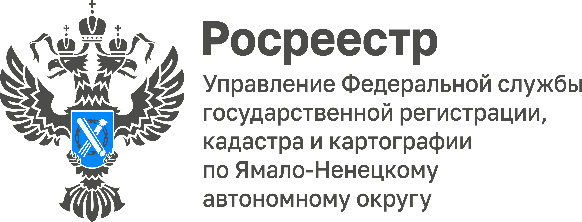 Арест на объекте недвижимости и способы его устраненияВ настоящее время количество людей, у которых возникают задолженности по кредитным, коммунальным и другим платежам, возникает вопрос: не арестуют ли из-за имеющихся задолженностей их жилье?Под арестом квартиры подразумевают наложение запрета на проведение каких-либо действий по распоряжению объектом недвижимого имущества, но жить в ней и пользоваться жилым помещением владелец сможет по-прежнему.Чтобы узнать о наложении ареста на объект недвижимости, достаточно заказать выписку из Единого государственного реестра недвижимости (ЕГРН). Её можно заказать в Многофункциональном центре, на официальном сайте Росреестра, либо на портале Госуслуг.Из выписки помимо факта отсутствия или наличия ареста можно установить дату и инициатора наложения ареста.Арест на недвижимость может наложить суд в целях обеспечения иска и судебный пристав-исполнитель на основании исполнительного документа.После получения определения суда о наложении ареста или постановления пристава о запрете регистрационных действий, данное обременение объекта недвижимости в течение 3 рабочих дней вносится в ЕГРН.Для снятия ареста с объекта недвижимости, собственнику необходимо устранить основания его наложения. Так, если арест на недвижимость наложен из-за долгов, то для его снятия необходимо оплатить всю задолженность. Если по определению суда – то принять меры для разрешения вопроса, который являлся причиной судебного разбирательства.После устранения причин, необходимо обратиться в орган, инициировавший его наложение:- если запрет наложен на основании определения суда, то заявление об отмене ареста направляется в тот же самый суд,- если запрет наложен приставами – то в соответствующий отдел Федеральной службы судебных приставов.При принятии положительного решения суд сообщает в орган регистрации прав о снятии ареста в течение 3 рабочих дней после вынесения определения, судебный пристав-исполнитель – не позднее 3 рабочих дней после вынесения постановления.